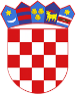 R  E  P  U  B  L  I  K  A    H  R  V  A  T  S  K  A             POŽEŠKO-SLAVONSKA ŽUPANIJA                              GRAD  POŽEGAKLASA: 406-01/22-05/23URBROJ: 2177-1-01/01-22-5Požega, 2. lipanj 2022.						SVIM ZAINTERESIRANIM GOSPODARSKIM SUBJEKTIMAPREDMET: Obavijest  br. 2 – Izrada projektne dokumentacije za izgradnju objekta Državnog arhiva u Požegi,dostavlja se	      Grad Požega objavio je na službenim stranicama postupak jednostavne nabave - Izrada projektne dokumentacije za izgradnju objekta Državnog arhiva  u Požegi, JN 21/22.	      Sukladno članku 202. Zakona o javnoj nabavi (Narodne novine broj: 120/16.), Grad Požega kao naručitelj obavještava :Rok za dostavu ponuda produžen je do 8. lipnja 2022. do 12:00 h.Stručno povjerenstvo 